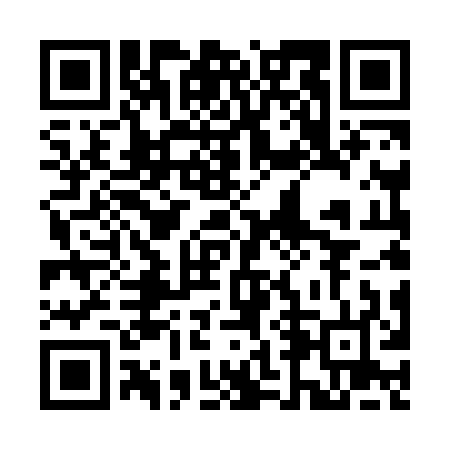 Prayer times for Adams Crossroads, Alabama, USAWed 1 May 2024 - Fri 31 May 2024High Latitude Method: Angle Based RulePrayer Calculation Method: Islamic Society of North AmericaAsar Calculation Method: ShafiPrayer times provided by https://www.salahtimes.comDateDayFajrSunriseDhuhrAsrMaghribIsha1Wed4:375:5212:394:227:268:422Thu4:355:5112:394:227:278:433Fri4:345:5012:394:227:288:444Sat4:335:4912:394:227:298:455Sun4:325:4812:394:227:298:466Mon4:315:4712:394:227:308:477Tue4:295:4612:384:227:318:488Wed4:285:4512:384:227:328:499Thu4:275:4512:384:227:338:5010Fri4:265:4412:384:227:338:5111Sat4:255:4312:384:237:348:5212Sun4:245:4212:384:237:358:5313Mon4:235:4112:384:237:368:5414Tue4:225:4112:384:237:368:5515Wed4:215:4012:384:237:378:5616Thu4:205:3912:384:237:388:5717Fri4:195:3912:384:237:398:5818Sat4:185:3812:384:237:398:5919Sun4:175:3712:384:237:409:0020Mon4:175:3712:394:237:419:0121Tue4:165:3612:394:247:419:0222Wed4:155:3612:394:247:429:0323Thu4:145:3512:394:247:439:0424Fri4:135:3412:394:247:449:0525Sat4:135:3412:394:247:449:0626Sun4:125:3412:394:247:459:0727Mon4:115:3312:394:247:469:0728Tue4:115:3312:394:257:469:0829Wed4:105:3212:394:257:479:0930Thu4:105:3212:404:257:479:1031Fri4:095:3212:404:257:489:11